משרד המדע והטכנולוגיה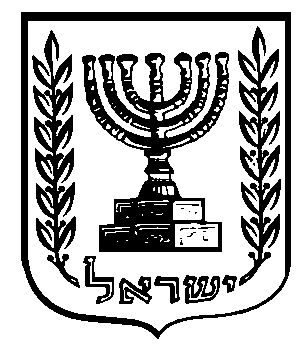 מדינת ישראלקול קורא להגשת הצעות להקמת מרכז ידעבתחומים: אוטיזם; תולדות ומורשת ירושלים וסביבותיה לשנת 2018רקע כלליכדי לחזק ולבסס את תשתית המחקר המדעי במדינת ישראל יוזם משרד המדע והטכנולוגיה  (להלן – המשרד) הקמת מרכזי ידע תשתיתיים במוסדות מחקר שונים ברחבי הארץ (להלן – המרכזים או מרכזי הידע), בתחומים שונים אשר נמצאים בחזית המחקר בעולם. לקראת שנת 2018, החליט המשרד לצאת בקול קורא, אשר מטרתו לאפשר הקמת מרכז ידע אחד או מספר מרכזי ידע למחקר בתחומים: אוטיזםאוטיזם, או הרצף האוטיסטי, הוא שורה של מצבים נוירו-התפתחותיים שונים המופיעים כבר בשלבי הגידול הראשונים של הילד, הבאים לידי ביטוי בקשיים בתקשורת חברתית עם הסביבה ובהתנהגות ותחומי עניין חזרתיים ומצומצמים. הרצף הוא הטרוגני, כאשר ישנם אנשים על הרצף האוטיסטי שיהיו מסוגלים לחיות חיים עצמאיים, בעוד שאחרים תמיד יהיו זקוקים לסיוע ותמיכה. כיום אבחון אוטיזם מבוסס על מבחנים התנהגותיים בלבד, וכאחד מכל 100 אנשים יאובחן על הספקטרום האוטיסטי. למרות שכיחות המחלה הגורם לאוטיזם איננו ברור, ומעריכים כי מעורבים בכך מספר גורמים, ביניהם גורמים גנטיים וסביבתיים, המובילים לשינויים בהתפתחות המוח. נכון להיום לא קיימת תרופה לאוטיזם, אך לזיהוי וטיפול מוקדם ישנה חשיבות רבה. המשרד מעוניין לממן הקמה של מרכז ידע שמטרתו העיקרית היא להעמיד לרשות כלל קהילת החוקרים את התשתית הנדרשת למחקר מתקדם בתחום זה.תולדות ומורשת ירושלים וסביבותיההמשרד מכיר במרכזיות התרבותית, הדתית וההיסטורית של העיר ירושלים ומעוניין לממן הקמה של מרכז ידע אשר יבצע איסוף שיטתי של ידע וממצאים ארכיאולוגיים, היסטוריים, תרבותיים, חברתיים ואתנוגרפיים, אודות ירושלים וסביבותיה, בדגש על מצוינות מדעית, עומק אמפירי ורוחב תיאורטי של מקורות ושיטות. המרכז יקדם פיתוח ויישום כלי מחקר, שיטות וטכנולוגיות חדשניות לאיתור, שימור וניתוח ממצאים ויעמיד את התשתית לרשות הקהילייה המדעית בתחומים השונים ויהווה בסיס למצוינות בחקר הנושאים הרלוונטיים.   מטרתם העיקרית של מרכזי הידע היא להעמיד לרשות כלל קהילת החוקרים בארץ (באקדמיה ובתעשייה) את התשתית הייחודית הנדרשת למחקר מתקדם בתחומים מוגדרים. תשתית זו מתבטאת בטכנולוגיות חדשניות, איסוף מידע וידע מקיפים, מערכות ציוד מתקדמות ויקרות שאינן בהישג ידו של מוסד מדעי יחיד ולצידן צוות מקצועי מיומן המומחה בהפעלת הציוד ובשימושיו הטכנולוגיים ו/או במיומנות מקצועית ייחודית.מרכזי הידע בנויים על מתן שירות מדעי-מחקרי על בסיס תגליות מדעיות עדכניות ופתוח ויישום טכנולוגיות חדשניות על בסיס ידע מדעי מצטבר (במיוחד במקומות בהן קיים "צוואר בקבוק" בקידום המחקר בישראל). המרכז מחויב במתן שירות שמשמעותו העמדת התשתית והידע לרשות כל מדען וחוקר בישראל.מעצם טיבה, חזית המחקר מתקדמת ולכן מרכז ידע תשתיתי מוקם לתקופה מוגבלת וחיוניותו נמדדת מחדש לאחר תקופת ההקמה. המשרד מממן את שלבי ההקמה של המרכז עד לשלב שבו המרכז מסוגל לפעול באופן עצמאי. לאחר שלב זה, המשרד מצפה שמרכז הידע יממן את המשך פעילותו מהכנסותיו המתקבלות ממתן שירות וממקורות נוספים ובמיוחד  מהמוסד שבו הוקם המרכז.התקציב אשר הוקצה על ידי המשרד לצורך מימון הקמת מרכז הידע בכל אחד מהתחומים במסגרת קול קורא זה, יהיה עד סכום של 3 מיליון ₪ (סה"כ עד 6 מיליון ₪ לשני מרכזי ידע בשני התחומים שפורטו לעיל), בכפוף לזמינות תקציבית לשנת 2018.תקופת ההתקשרות מכוח קול קורא זה הינה עד 3 שנים. מדי שנה יבחן המשרד את דו"חות הביצוע של המרכזים ואת תכנית העבודה ויחליט האם להמשיך את ההתקשרות לתקופה נוספת או להפסיקה. הזוכים יתבקשו להשלים ממקורותיהם שליש לפחות מהסכום אשר יאושר להצעתם עבור רכישת ציוד. כלומר, המשרד יישא בכל עלויות המרכז בהיקף של עד 3 מיליון ₪, בהתאם לבקשה שתוגש, אך חלקו של המשרד במימון הציוד יהיה שני שליש בלבד.תקציב המרכז, לרבות הסכום המבוקש מהמשרד והסכום שיעמיד המציע לרשות המרכז, לא יפחת מ-2 מיליון ₪, והמשרד יבחר זוכה אחד או מספר זוכים עד לגובה התקציב העומד לרשותו, הכול בהתאם לפירוט להלן.השירותים המבוקשים המשרד מעוניין לקבל הצעות להקמת מרכז העומד בכל התנאים הבאים (להלן – הפרויקט): המרכז יוקם במסגרת גוף העונה על תנאי הסף בסעיף ג. להלן.המרכז ייתן שירות לחוקרים באקדמיה ובתעשייה בתשלום, ויאפשר שימוש בכלי המחקר המצויים במרכז. גובה התשלום יהיה ככל הנדרש כדי לכסות את הוצאות תפעול המרכז.המרכז יעסוק, בין היתר, בפיתוח כלים חדישים אשר יאפשרו את קידום המחקר באחד מן התחומים אשר פורטו בסעיף א.1. לעיל.המרכז יעמיד לרשות כלל קהילת החוקרים בארץ את תשתית הידע, הציוד וכוח האדם הנדרשת לצורך קבלת מידע בדבר עריכת מחקרים מתקדמים בתחום הידע שיצטבר במרכז.אופן מתן השירות יעוגן בנוהל מוסדר שיכלול, בין היתר, את ההגבלות ברמת השירות שהמרכז נותן למדענים המועסקים בו או הקשורים לניהולו ואת רמת הקדימות בשירות לפרויקטים הממומנים ע"י המשרד. הנוהל יאושר על ידי המשרד. טיוטת הנוהל (מסמך ראשוני) תצורף להצעה.המרכז יפיץ את דבר קיומו ואת מגוון השירותים הניתנים בו באמצעות אתר אינטרנט לשירות המשתמשים. בכל פרסום של המרכז יאוזכר המשרד, בנוסח שיאושר על ידי המשרד.המרכז יופעל באמצעות ועדת היגוי שתפקח ותלווה את פעילות המרכז (להלן – ועדת ההיגוי). יו"ר ועדת ההיגוי יהיה גורם מדעי בכיר בתחום מחוץ למוסד בו פועל המרכז. יתר חברי הוועדה יהיו: נציג המשרד, נציגי גופים אחרים המממנים את המרכז, ראש המרכז, נציג המוסד בו מתקיים המרכז, ושני מדענים בתחום (בנוסף ליו"ר). חברי ועדת ההיגוי יאושרו על ידי המשרד (רשימת חברי ועדת ההיגוי תועבר למשרד כשלב מקדים לחתימת החוזה). ועדת ההיגוי תתכנס פעמיים בשנה לפחות.תפקידי ועדת ההיגוי יהיו כדלקמן:לבחון באופן שוטף את פעילות המרכז בהשוואה לקיים בארץ ובעולם ולהמליץ את המלצותיה בנוגע לפעילות וכיווני פיתוח של מרכז הידע. לסייע למרכז הידע בגיבוש נוהל למתן שירות, סדר קדימויות במתן שירות ובקביעת מחיר השירות למקבלי השירות, ותוכנית שיווק השירותים שהמרכז נותן.לקראת תום הרבעון השלישי של כל שנה מתקופת ההתקשרות, תמליץ ועדת ההגוי לראש המרכז  בדבר עדכון תוכנית העבודה .לאשר את הדו"ח השנתי של המרכז לפני הגשתו למשרד.לייעץ למוסד בכל הקשור ליישום ההסכם עם המשרד.תקציב המרכז, לרבות הסכום המבוקש מהמשרד והסכום שיעמיד המציע לרשות המרכז, לא יפחת מ- 2 מיליון ₪, לתקופה של 3 שנים.המציע יעמיד לרשות המרכז תקצוב משלים ממקורות אחרים בסכום השווה לפחות לשליש מהסכום הנדרש במסגרת הצעתו עבור רכישת ציוד (לדוג': עבור מציע המעוניין להקים מרכז בעלות של 2,600,000 ₪, מתוכם נדרשים עבור רכישת ציוד 1,200,000 ₪, יממן המשרד 2,200,000 ₪ בלבד (מתוכם 800,000 ₪ עבור רכישת הציוד), והמציע יממן ממקורותיו 400,000 ₪).תקופת ההקמה במסגרת ההתקשרות עם המשרד תהיה בת 3 שנים, ולאחר מכן, נדרש המרכז לממן את המשך פעילותו מהכנסותיו ממתן שירות וממקורות נוספים. לצורך כך, המרכז יידרש להיערך במהלך 3 שנות ההקמה להמשך פעילות ממימון ממקורותיו, ללא מימון המשרד. נושא זה ייבחן מידי שנה במהלך שנות ההתקשרות, במסגרת הערכת המרכז על ידי המשרד, וההחלטה האם להמשיך את פעילותו לשנה נוספת (ראו סעיף ח.13. להלן). אחת לשנה יקיים המרכז יום עיון פתוח לקהילה המדעית אליו יוזמנו המדענים בתחום בארץ, חברי ועדת ההיגוי וגורמים רלוונטיים אחרים.המרכז יפעל כמשק סגור, עם ניהול חשבונות עצמאי. לרשות פעילות המרכז יעמוד ציוד המרכז המשויך לו וכוח אדם מוגדר המשויך לו.בראש המרכז יעמוד מדען בכיר פעיל בעל שם בינלאומי בתחומו אשר עובד במוסד במסגרתו פועל המרכז. החלפת ראש המרכז תחייב אישורו מחדש של המרכז והמשרד רשאי שלא לאשרו או להעביר את המימון למוסד אחר.למרכז ימונה מנהל מקצועי (הן להיבטים אדמיניסטרטיביים והן לטכניים-מדעיים).אם המרכז יורכב מכמה יחידות משולבות במוסדות שונים, בראש המרכז יעמוד  חוקר בכיר מהמוסד אשר הגיש את ההצעה, אשר עימו ייחתם הסכם ההתקשרות עם המשרד. יתר התנאים לפעילות המרכז מפורטים בהסכם ההתקשרות נספח ב'.תנאי סף להגשת הצעות רשאים להגיש הצעות לקול הקורא גופים העומדים בכל תנאי הסף שלהלן: המציע יהיה אחד מהמפורטים להלן, אשר מרכז הידע יופעל במסגרתו (להלן – המוסד):מוסד מוכר להשכלה גבוהה בישראל, כמשמעותו בחוק המועצה להשכלה גבוהה, התשי"ח-1958.מוסד מוכר על ידי הקרן הלאומית למדע.מכון מחקר בישראל שהינו מלכ"ר (כגון: בתי חולים, מרכזי מחקר ופיתוח אזוריים).מכון מחקר בישראל שהינו חברה ממשלתית או יחידה ממשלתית (משרד ממשלתי או יחידת סמך).לעניין קול קורא זה: "מכון מחקר"– גוף אשר חלק ניכר מפעילותו קשור לקידום המחקר בחזית הידע העולמי וברשותו תשתית ציוד לביצוע מחקרים, והחוקרים אשר מועסקים במסגרתו עוסקים בין היתר בפרסום מאמרים מטעמו בעיתונות מדעית בינלאומית ובהצגת עבודות מטעמו בכנסים בינלאומיים.המציע מעוניין לבצע פרויקט העונה על התנאים המפורטים בסעיף ב. לעיל.למציע תעודת התאגדות ותעודת רישום ברשויות המס.למציע אישור ניהול ספרים תקף.למציע שהוא עמותה יש אישור ניהול תקין תקף לשנת 2017 מטעם רשם העמותות.ברשות המציע ידע, מבנה, וכוח אדם מתאימים להקמת ותפעול המרכז, בהתאם למפרט השירותים סעיף ב.המרכז המוצע איננו נתמך או ממומן או נרכש ע"י משרד ממשלתי נוסף, מעבר לתקצוב במסגרת קול קורא זה.ערבות מציע - המציע יצרף כתב ערבות הצעה (ובמוסדות להשכלה גבוהה – הוראת קיזוז), התואמות את הנוסח המצורף לטופס ההגשה נספח א' בהיקף של 2.5% מגובה היקף ההתקשרות בתוקף עד לתאריך 31.10.2018.יודגש כי ענייננו בערבות הצעה (קיזוז – במוסדות להשכלה גבוהה), אשר מוגשים עם הגשת ההצעה לקול הקורא (זאת בשונה מערבות ביצוע (קיזוז – במוסדות להשכלה גבוהה) המוגשים על ידי המוסד הזוכה, עם החתימה על הסכם ההתקשרות).הצעה שאינה עומדת בתנאי הסף, תדחה על הסף ולא תיבדק כלל.אופן ההגשהההצעות יוגשו בטופס נספח א', החתום על ידי רשות המחקר של המוסד בו יפעל מרכז הידע ועל ידי ראש המרכז והמנהל המקצועי של המרכז, הכולל:הנושא המרכזי של מרכז הידע המוצע. החשיבות המדעית בקיום המרכז בארץ.קהל המשתמשים תוך דגש על הגדלה הדרגתית של מספר המשתמשים ורשימת משתמשים פוטנציאלית. קורות חיים ורשימת פרסומים של ראש המרכז המוצע.רשימות פרסומים של החוקרים השותפים ב-5 השנים האחרונות.תשתיות ציוד וכוח אדם קיים.תעודת התאגדות ותעודת רישום ברשויות המס.אישור ניהול ספרים תקף.מציע שהוא עמותה יצרף אישור ניהול תקין תקף לשנת 2017 מטעם רשם העמותות.אישור חתום על ידי עו"ד/רו"ח בדבר מורשי חתימה של המציע.התקציב המבוקש לפעולת המרכז, לרבות הסכום המבוקש מהמשרד, הכנסות ממקורות נוספים והוצאות צפויות. יש לצרף אישור מורשי החתימה של המוסד על נכונות המוסד לממן את התקצוב המשלים מטעמו.הצעה למרכז ידע המשלב קבוצות ממספר מוסדות תוגש על ידי המוסד בו מועסק המיועד לראשות המרכז. במקרה כזה, התוכנית התקציבית של כל אחת מהקבוצות, תיערך בנפרד, על פי השייכות המוסדית. תכנית עבודה מלאה, לכל תקופת ההתקשרות (3 שנים).טיוטת נוהל מתן השירות לחוקרים של המרכז .תצהיר והתחייבות לאי קבלת תמיכה או מימון ממשרד ממשלתי מעבר למימון במסגרת קול קורא זה בגין פרויקט הקמת המרכז, בהתאם לנוסח המצורף לטופס ההגשה נספח א'. כתב ערבות הצעה (ולמוסד להשכלה גבוהה – הוראת קיזוז) בנוסח המצורף לטופס ההגשה נספח א'.נציג המשרד לשאלות ובירורים ניתן לפנות לנציגי המשרד כמפורט להלן:בתחום המנהלי והכספי:מר אבי ענתי, סמנכ"ל תיאום, תכנון ובקרה, טל': 02-5411170/173/800/829; לשליחת דוא"ל למר אבי ענתי-לחץ כאןבתחום המדעי:  ד"ר שרון יגור-קרול, מנהלת מדעית של תחום מדעי הרפואה, טל: 02-5411862;לשליחת דוא"ל לדר' שרון יגור-קרול-לחץ כאן ד"ר סקיי גרוס, מנהלת מדעית של תחום מדעי החברה והרוח, טל': 02-5411182; לשליחת דוא"ל לד"ר סקיי גרוס-לחץ כאן שאלות יועברו לנציג המשרד בלבד בכתב או בדואר אלקטרוני עד ליום רביעי א' בשבט תשע"ח, 17.1.2018 באחריות המוסד לוודא כי השאלות הגיעו לנציג המשרד.תשובות יינתנו בכתב בלבד ויפורסמו באתר האינטרנט של המשרד בכתובת משרד המדע והטכנולוגיה. רק תשובות שיינתנו בכתב יחייבו את המשרד.הגשת ההצעותההצעות תוגשנה באמצעות רשות המחקר במוסד; הצעות המוגשות מטעם מציעים שאינם מוסדות להשכלה גבוהה - באמצעות הנהלת המוסד, ותהיינה חתומות על ידי מורשי החתימה מטעם המציע בצירוף חותמת המוסד.הגשת הצעות במענה לקול קורא זה מהווה הסכמה של המציע לתנאי הסכם ההתקשרות שמצורף כנספח ב'; המשרד רשאי לעדכן את עיקרי תנאי חוזה ההתקשרות כדי לכלול בו פרטים רלוונטיים מתוך הצעתו של המציע אשר יזכה בקול הקורא. שינויים כאמור ייהפכו לחלק בלתי נפרד מתנאי החוזה, ואי-עמידה בהם דינה יהא כדין אי-עמידה בכל סעיף או תנאי אחר בחוזה.דרישות הביטוח המופיעות בחוזה ההתקשרות אינן סופיות, ויעודכנו בהמשך, כך שיוותר פרק זמן סביר בטרם יחלוף המועד הקובע להגשת ההצעות. הודעה בדבר העדכון והסכם מעודכן יפורסמו בנפרד.את טופס ההגשה ניתן למצוא באתר האינטרנט של משרד המדע והטכנולוגיה ובאגף תיאום, תכנן ובקרה במשרד (02-5411170/173/800/829).ההגשה תעשה בשני שלבים:הגשה באמצעות הדואר האלקטרוני (המועד הקובע להגשה) – ראו סעיף ו.5. להלן.הגשה ב- 4 העתקים קשיחים – ראו סעיף ו.6. להלן. הגשה באמצעות הדואר האלקטרוני (להלן – המועד הקובע)חוברת ההצעה תגיע למשרד באמצעות הדואר האלקטרוני, לא יאוחר מיום חמישי ט"ז בשבט תשע"ח, 1.2.18, עד השעה 23:59 לכתובת: center@most.gov.il.	להלן הנחיות להגשה: בחלון הנושא, יש לציין בקיצור בעברית: שם החוקר, שם המוסד במקוצר (לדוגמא: אוני' ת"א, הטכניון) וכן נושא המרכז שיוקם במקוצר – עד ל-50 תווים. צירוף קבצים (סה"כ 7 קבצים), עד ל-20MB: קובץ 1: טופס ההגשה החתום על ידי מרכז הפרויקט והמוסד, בעותק סרוקקובץ 2: טופס ההגשה הכולל את הנספח התקציבי בפורמט word או pdf (לא סרוק)קובץ 3: תכנית המרכז (באנגלית, על מנת לאפשר קבלת חוות דעת מסוקרים מחו"ל) בפורמט word או pdf (לא סרוק)קובץ 4: תקציר המרכז (בעברית ובאנגלית) כקובץ word  או pdf (לא סרוק)קובץ 5: המסמכים המפורטים בסעיפים ד. 4. ו-ד. 5. קובץ 6: המסמכים המפורטים בסעיפים ד. 7. עד- ד.10. קובץ 7: המסמכים המפורטים בסעיפים ד. 14. עד- ד.16. במידת האפשר יש לשלוח את ההצעה בדואר האלקטרוני בפעם אחת בלבד, על מנת למנוע אי בהירות בקליטת ההצעות המוגשות.הצעות אשר ייגיעו לאחר המועד הקובע יידחו על הסף.הערה חשובה:מענה אוטומטי אשר יכלול הודעה לפיה המייל נקלט בהצלחה, יישלח אל תיבת הדוא"ל ממנה נשלח המייל, ככל שהמייל שנשלח אכן הגיע אל תיבת הדוא"ל הייעודית אשר צוינה לעיל. יודגש כי הודעה זו תהווה אישור לקליטת הדוא"ל בתיבת המייל לעיל בלבד, ולא תהווה אישור באשר לתוכן הדוא"ל ו/או להימצאותה של צרופה ו/או לתוכנה, או לכל דבר אחר מעבר לעצם קבלת הדוא"ל בתיבה.הגשה בהעתקים קשיחיםכאמור, בנוסף להגשה באמצעות הדואר האלקטרוני, יש להגיש את חוברת ההצעה הכוללת את נספח א' המלא וכל המסמכים הנדרשים לפי קול קורא  כשהיא כרוכה וב-4 עותקים קשיחים. הטופס והמסמכים הנלווים חייבים להיות זהים לעותק שנשלח בדואר האלקטרוני. העתקים הקשיחים יתקבלו במשרד לא יאוחר מיום חמישי, כ"ג בשבט תשע"ח,  8.2.2018, עד השעה 15:00.את ההעתקים הקשיחים ניתן להגיש באמצעות שליח או באמצעות הדואר (לא ניתן להגיש בדואר רשום), במעטפה סגורה שירשם עליה: משרד המדע והטכנולוגיה, אגף תיאום, תכנון ובקרה, "עבור קול קורא מרכזי ידע-אוטיזם/; תולדות ומורשת ירושלים וסביבותיה לשנת 2018", קרית בגין – קרית הממשלה (המזרחית), רח' קלרמון גאנו, בנין ג' קומה 3, חדר 309 או לת"ד 49100, ירושלים 9149002.כל שינוי שייעשה במסמכי הקול הקורא או בנספחיהם או כל הסתייגות ביחס אליהם, בין אם ייעשו בתוספת למסמכים, במכתב נלווה או בכל דרך אחרת הם חסרי תוקף והמשרד רשאי להתעלם מהם או לפסול את ההצעה.הצעת המציע בקול הקורא תהא בתוקף עד שנה מיום הגשתן.אמות מידה להערכת ההצעותההצעות המוגשות יעברו, בשלב הראשון, הליך בדיקת עמידה בתנאי הסף ובשירותים המבוקשים (סעיפים 2 ו-3 לעיל). בשלב השני תתבצע הערכה מקצועית בהתאם לשיקולים והמדדים הבאים (המפורטים במפ"ל המצ"ב נספח ג'):ראש המרכז (10%) – הערכת המוצע לעמוד בראש המרכז מבחינת הרקע המדעי, הנסיון בתחום, הדרגה האקדמית, ומספר הפרסומים בתחום.הון אנושי והכשרת כוח-אדם (20%) – איכות כוח האדם אשר יועסק במרכז.תשתית קיימת בציוד (10%) – קיומה של תשתית (ציוד חדשני, מעבדות וכדו') במוסד אשר תועמד לרשות המרכז.שירות (15%) – סדרי עדיפויות במתן השירות, ואיכות האמצעים שיעמדו לרשות המרכז במתן השירות.תקציב המרכז (10%) – גובה הסכום שהמוסד התחייב להעמיד למימון המרכז מעבר לסכום המינימום הנדרש בקול קורא.תכנית קיימות (5%) – הפוטנציאל והתכנית המוצעת להמשך קיום עצמאי של המרכז בתום 3 שנות ההקמה במהלכן יתקבל, בין היתר, מימון מטעם המשרד (במקרה של זכייה).ייחודיות (20%) – החדשנות המדעית במרכז והחשיבות בקיום המרכז למחקר האקדמי והתעשייתי. איכות ההצעה (5%) – בהירות הצגת הנושא, מטרות המחקר ואבני הדרך.חוות דעת כוללת על המרכז (5%).לתשומת ליבכם, בעת מילוי ההצעה מומלץ להתייחס למדדים ולמשקלים המופיעים במפ"לההתקשרות וביצוע הפרויקטבסיום הליך ההערכה ייבחרו על ידי המשרד זוכה אחד או מספר זוכים אשר זכו בניקוד הגבוה ביותר במסגרת ההליך אשר פורט בסעיף ז. לעיל, עד לגובה התקציב העומד לרשותו.בכל מקרה בו הזוכים לא יעמדו בהתחייבויותיהם על פי תנאי קול קורא זה, רשאי המשרד לבטל את אישור הזכייה בהודעה בכתב למוסד, החל בתאריך אשר ייקבע על ידי המשרד בהודעה, זאת לאחר שניתנה למוסד הודעה בה הוא נדרש לתקן את המעוות והמוסד לא תיקן את המעוות בהתאם להודעה תוך הזמן שנקבע בהודעה. אין בסעיף זה כדי לגרוע מזכויות הצדדים על פי כל דין.בטרם החתימה על הסכם ההתקשרות, יעביר הזוכה לאישור המשרד את רשימת חברי ועדת ההיגוי. אישור חברי ועדת ההיגוי על ידי המשרד מהווה תנאי לחתימה על הסכם ההתקשרות.בנוסף, כתנאי לחתימה על הסכם ההתקשרות, יציג הזוכה בפני המשרד את כל האישורים הנדרשים מטעם הרשויות להקמת ולהפעלת מרכז ציבורי מסוג המרכז המוקם, כדוגמת אישור שירותי החירום.ההחלטה על ההצעות הזוכות תתקבל במהלך הרבעון השלישי של שנת 2018.ביצוע ההתקשרות בהתאם לקול קורא זה בכפוף לאישור תקציב המדינה ולזמינות תקציבית לשנת 2018.עם הזוכה ייחתם הסכם התקשרות בנוסח המצ"ב נספח ג'.במסגרת הסכם ההתקשרות יידרש הזוכה להעביר לאישור המשרד עד למועד אשר ייקבע בהסכם, נוהל מתן שירות סופי, מאושר על ידי וועדת ההיגוי. הנוהל המאושר יצורף להסכם ההתקשרות כנספח ויהווה חלק בלתי נפרד ממנו. עם החתימה על ההסכם יפקיד המוסד כתב ערבות (מוסדות להשכלה גבוהה – הוראת קיזוז) על סכום המהווה 5% מסכום התמורה המשולם על ידי המשרד ועל 100% מגובה המקדמה, כביטחון למילוי התחייבויות המוסד, הכול בהתאם להוראה 7.4.16 להוראות התכ"ם לעניין ערבויות ולדרישות המופיעות לעניין זה בהסכם ההתקשרות נספח ב'. הגשת כתב הערבות/הוראת הקיזוז הינה תנאי מוקדם לכניסתו לתוקף של הסכם ההתקשרות.סעיף זה לא יחול במקרה בו המוסד הינו יחידה ממשלתית (משרד ממשלתי או יחידת סמך).עם קבלת ההסכם חתום על ידי המשרד, יפעיל המוסד את מרכז הידע בהתאם להצעתו, לתנאי הקול הקורא ולהסכם ההתקשרות.הזוכה אינו רשאי להעביר או להמחות לאחר את זכויותיו לפי קול קורא זה, כולן או חלקן, או את ביצוע התוכנית, כולה או חלקה, ללא הסכמת המשרד מראש בכתב ובתנאים שיקבע.תקופת ההתקשרות במסגרת ההסכם תהיה עד ל-3 שנים.מדי שנה יעביר המוסד הזוכה בקול הקורא דו"ח שנתי שייבדק ע"י הגורמים המקצועיים במשרד. המשרד רשאי להפסיק את ההתקשרות בתום כל שנה, במידה והבדיקה המקצועית ממליצה על כך.המרכז יגיש למשרד דו"ח שנתי מדעי וכספי וכן את רשימת המשתמשים כולל שם מוסד, סוג השירות והתשלום שניגבה. הדו"ח יאושר ע"י ועדת ההיגוי של המרכז לפני הגשתו למשרד. זכויות המשרדהמשרד רשאי  לפנות במהלך הבדיקה וההערכה אל המוסד, בכדי לקבל הבהרות להצעתו, או בכדי להסיר אי בהירויות שעלולות להתעורר בבדיקת ההצעות או לבדוק את התאמתם, כפוף לכללי חוק חובת המכרזים, התשנ"ב-1992 ותקנותיו והוראות התכ"ם.המשרד רשאי לבקש פרטים נוספים, תוך כדי תהליך בחינת ההצעות, או כל מסמך, או מידע אחר, הדרוש לדעתו לשם בדיקת ההצעות, בדיקת ההתאמה של המוצע בהן לדרישותיו, או הנחוצים לדעתו לשם קבלת החלטה. המשרד שומר לעצמו את הזכות להזמין את המציעים להציג בפניו את ניסיונם, עיקרי ההצעה ופרטיה.המשרד שומר לעצמו את הזכות לשלוח נציג לסייר במוסדות  ובכל מקום אחר המוצע על-ידם לתפעול המרכז.המשרד רשאי לצמצם או להרחיב את היקף הפעילות הנדרשת.המשרד מעוניין לבחור זוכים עד לגובה התקציב העומד לרשותו, אולם הוא רשאי שלא לקבוע שום הצעה כזוכה.המשרד רשאי בכל עת, בהודעה שתפורסם, להקדים או לדחות את המועד האחרון להגשת הצעות, וכן לשנות מועדים ותנאים אחרים הנוגעים לקול הקורא על פי שיקול דעתו.המשרד רשאי לבטל את הקול הקורא או חלקים ממנו או לפרסם קול קורא  חדש על פי החלטתו, ללא מתן הסברים כלשהם למציעים או לכל גורם אחר וללא הודעה מוקדמת.החלטת המשרד בעניין זה אינה מחייבת את המשרד להתקשר עם הזוכה. חתימת הזוכה על הסכם ההתקשרות וכל המסמכים הנדרשים, מהווים תנאי מוקדם לחתימה על הסכם התקשרות מצד המשרד.לא חתם הזוכה על הסכם ההתקשרות או לא מילא אחר דרישות אחרות הנגזרות מהזכייה בקול הקורא – רשאי המשרד לבטל את זכייתו בקול הקורא. במקרה כזה, יהיה המשרד רשאי להכריז על מוסד אחר כזוכה או לבטל את הקול הקורא או לפצל את הזכייה או לשלב בין מספר זוכים, לפי שיקול דעתו.אין באמור לעיל כדי לפגוע בזכויות המשרד לפי חוק חובת המכרזים, התשנ"ב–1992 או תקנותיו או לפי כל דין אחר.הכל לפי שיקול דעתו המוחלט של המשרד. אין בסעיפי המכרז כדי לגרוע מזכויות הצדדים על פי כל דין.יחסי הצדדיםהשירותים לצורך הפעלת הפרויקט יינתנו במסגרות ארגוניות של המוסד הזוכה בקול הקורא. לעניין זה "מסגרת ארגונית" – לרבות מציאת עובדים, העסקתם, ניהול כל משא ומתן עמם, השגחה מתמדת על פעילותם, תשלום שכרם וכל תשלום סוציאלי נלווה אגב העסקתם, פיטוריהם והאחריות לכך, והטלת משמעת כמקובל.רק הסכם ההתקשרות החתום מחייב את הצדדים וכל אמירה, מצג או סיכום בעל פה אינם תופסים ואינם מחייבים.תיקון הסכם ההתקשרות יעשה בכתב בלבד וייחתם על ידי מורשי החתימה של הצדדים. סודיות וגילויבהתאם לתקנות חובת המכרזים, התשנ"ג-1992, מציעים אשר לא זכו במכרז רשאים לעיין בהצעת הזוכה, למעט חלקים בהצעה אשר העיון בהם עלול לחשוף סוד מסחרי או סוד מקצועי. המציעים יציינו בטופס ההצעה נספח א', אלו סעיפים בהצעתם עלולים לחשוף סוד מסחרי או סוד מקצועי, למעט עלויות וסעיפים הנוגעים להוכחת עמידה בדרישות הסף, לפני הצגה למתחרים וינמקו זאת. בכל מקרה, מובהר בזאת, כי ההחלטה בדבר חשיפה או חיסיון של חלקים בהצעה הינם בסמכות המשרד אשר רשאי לחשוף גם חלקים שהמציע ציין אותם כחסויים.מסמך זה מנוסח בלשון זכר מטעמי נוחות בלבד. בכל מקום בו הפנייה במסמך מנוסחת בלשון זכר, הכוונה לגברים ולנשים כאחד